LUNDIMARDIMERCREDIJEUDIVENDREDIOrthographeGrammairePoésieConjugaisonAnalyseOrthographeGrammaireEvaluationsde françaisConjugaisonAnalyseNumérationEvaluations demathématiques PoésieMesuresGéométrieNumérationEvaluations demathématiques OpérationsMesuresGéométrieLectureCatéchisme(Mme Essner)Dessin (Mlle Migné)Vie de classeHistoire de l’art  (Mme Glorieux)Rédaction(Mme De Sutter)Anglais(Mme Mazingant)SciencesGéographieChant(Mme Roudière)Histoire  (Mme Fouillard)Bricolage(Mmes Canivet/Ghekière)   Sport 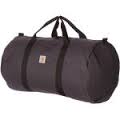 (M. Leclère)Prière Temps d’écolePrièreTemps d’écolePrièreTemps d’écolePrièreTemps d’école